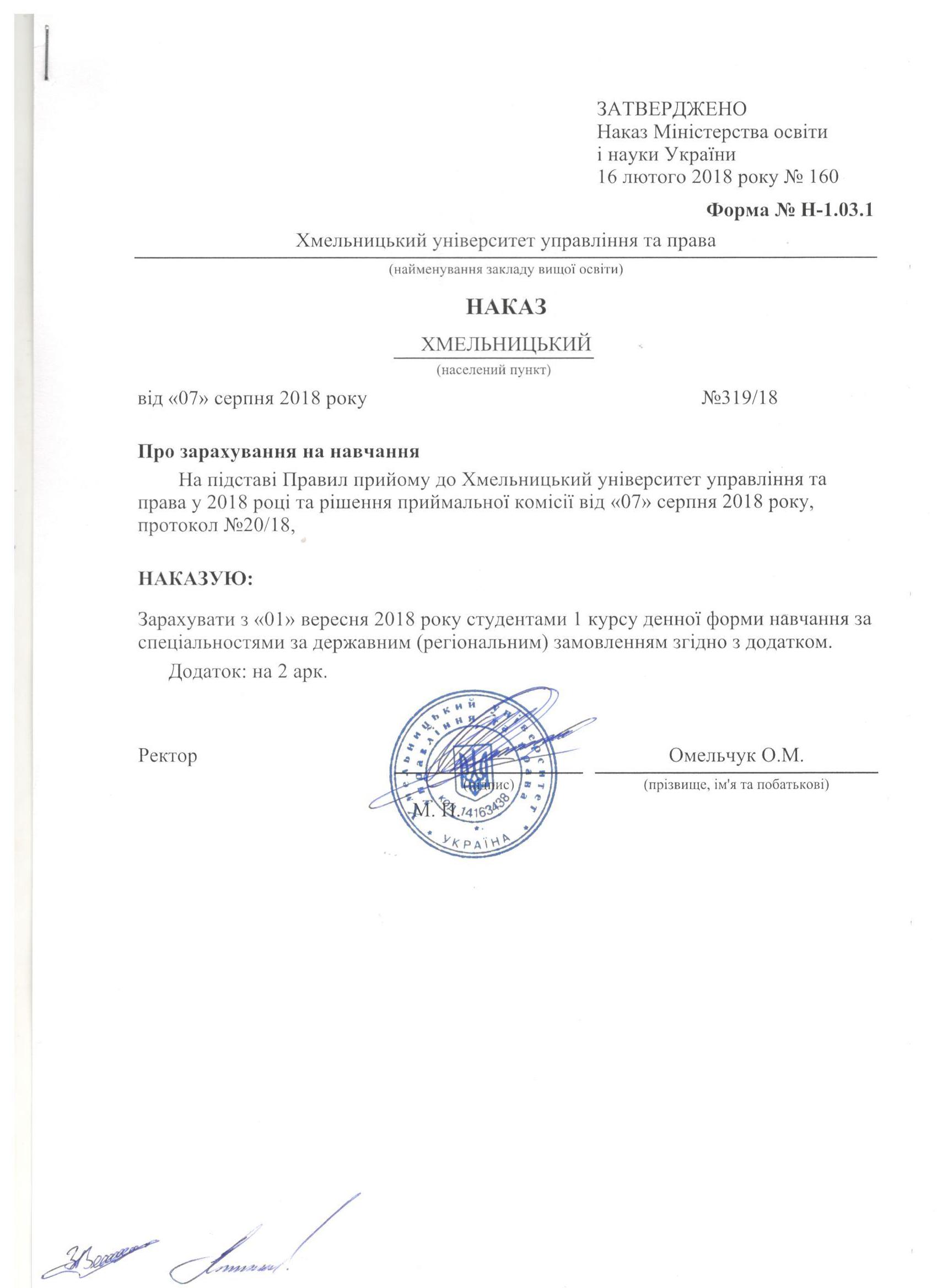 Додаток до наказу про зарахування на навчанняДодаток до наказу про зарахування на навчанняДодаток до наказу про зарахування на навчанняДодаток до наказу про зарахування на навчанняДодаток до наказу про зарахування на навчанняДодаток до наказу про зарахування на навчанняДодаток до наказу про зарахування на навчанняДодаток до наказу про зарахування на навчанняОбласна радаОбласна радаОбласна радаОбласна радаХмельницький університет управління та праваДодаток до наказу від «07»  серпня 2018 року 
№ 319/18Додаток до наказу від «07»  серпня 2018 року 
№ 319/18Додаток до наказу від «07»  серпня 2018 року 
№ 319/18073 Менеджмент073 МенеджментКомунальнаКомунальнаБакалаврДеннадержавним (регіональним) замовленнямдержавним (регіональним) замовленням№ заяви в ЄДЕБОпрізвищеім'япо батьковіномер, серія, дата видачі та тип документа про освітній (освітньо-кваліфікаційний) рівень/ступінь, на основі якого відбувається вступномери сертифікатів ЗНОназва спеціалізацій, освітніх програм, нозологій, мов, музичних інструментів тощо в межах спеціальностіконкурсний бал4465941АльмізВікторіяСергіївна50137738 XM 27.06.2018 Атестат про повну загальну середню освіту0073818073 Менеджмент168,323742598ГордієнкоКостянтинОлександрович50137501 XM 22.06.2018 Атестат про повну загальну середню освіту0088039073 Менеджмент165,524916138ЛешаничМаксимМихайлович50135625 XM 23.06.2018 Атестат про повну загальну середню освіту0249933073 Менеджмент171,814633036НечипоренкоКарінаОлександрівна50439724 BK 27.06.2018 Атестат про повну загальну середню освіту0000210073 Менеджмент1694752097ОліферчукАндрійВалерійович50135775 XM 23.06.2018 Атестат про повну загальну середню освіту0252749073 Менеджмент173,063982429ПівхлопкоДіанаРусланівна50617186 XM 23.06.2018 Атестат про повну загальну середню освіту0070459073 Менеджмент179,44759419ПотурнякАнастасіяАндріївна50137027 XM 23.06.2018 Атестат про повну загальну середню освіту0327788073 Менеджмент175,713870504ФаріонАнтонПавлович50137862 XM 24.06.2018 Атестат про повну загальну середню освіту0078359073 Менеджмент169,733713026ШкатулаОльгаВалеріївна50137903 XM 23.06.2018 Атестат про повну загальну середню освіту0075280073 Менеджмент161,67